Szkoła Doktorska Uniwersytetu Medycznego im. Karola Marcinkowskiego w PoznaniuROCZNE SPRAWOZDANIE DOKTORANTA……....................…………………………………………	 	        ……....................…………………………………………(data sporządzenia sprawozdania)					       (czytelny podpis doktoranta).......................................	                     ........................……....................……………………………………………………          (data) 			         (pieczęć imienna i podpis promotora/ pieczęcie imienne i podpisy promotorów) Wykaz załączników do sprawozdania rocznego:1.......      ……....................………………………………	 	       	        ……....................…………………………………………(data)					                           (podpis Dyrektora Szkoły Doktorskiej)Formularz Sprawozdania należy wypełnić komputerowo i złożyć w formie papierowej po zatwierdzeniu przez promotora lub promotorów. W przypadku braku informacji do rubryki wpisać: „brak”.Rubryki A-C wypełnia doktorant, rubrykę D – promotor/promotorzy, rubryki E-F – Dyrektor Szkoły Doktorskiej (doktorant uzupełnia tylko rok).Do sprawozdania załącza się dokumenty potwierdzające działalność naukową.Uniwersytet Medyczny im. Karola Marcinkowskiego w Poznaniu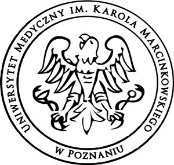 załącznik nr 1 do Komunikatu nr 9/2023Dyrektora Szkoły Doktorskiej UMPz dnia 29 maja 2023r.A. SPRAWOZDANIE ROCZNE Z PRZEBIEGU KSZTAŁCENIA W SZKOLE DOKTORSKIEJ ZA ROK AKADEMICKI: (należy wpisać rok)A. SPRAWOZDANIE ROCZNE Z PRZEBIEGU KSZTAŁCENIA W SZKOLE DOKTORSKIEJ ZA ROK AKADEMICKI: (należy wpisać rok)A. SPRAWOZDANIE ROCZNE Z PRZEBIEGU KSZTAŁCENIA W SZKOLE DOKTORSKIEJ ZA ROK AKADEMICKI: (należy wpisać rok)20…../20…...20…../20…...DANE DOKTORANTA DANE DOKTORANTA DANE DOKTORANTA DANE DOKTORANTA DANE DOKTORANTA IMIĘ I NAZWISKONUMER ALBUMUJEDNOSTKAROK ROZPOCZĘCIA KSZTAŁCENIA W SZKOLE DOKTORSKIEJROZPRAWA DOKTORSKAROZPRAWA DOKTORSKAROZPRAWA DOKTORSKAROZPRAWA DOKTORSKAROZPRAWA DOKTORSKATYTUŁ ROZPRAWY DOKTORSKIEJDYSCYPLINA NAUKOWA (podkreślić właściwe)nauki medycznenauki farmaceutycznenauki farmaceutycznenauki o zdrowiuPLANOWANY TERMIN ZŁOŻENIA ROZPRAWY DOKTORSKIEJ (podać miesiąc i rok)PROMOTORPROMOTORPROMOTORPROMOTORPROMOTORIMIĘ I NAZWISKOSTOPIEŃ/TYTUŁ NAUKOWYDYSCYPLINA NAUKOWA/DYSCYPLINY NAUKOWE(podkreślić właściwe – dyscyplinę podstawową wytłuścić)nauki medycznenauki farmaceutycznenauki farmaceutycznenauki o zdrowiuJEDNOSTKAB. SPRAWOZDANIE Z REALIZACJI INDYWIDUALNEGO PLANU BADAWCZEGOB. SPRAWOZDANIE Z REALIZACJI INDYWIDUALNEGO PLANU BADAWCZEGOB. SPRAWOZDANIE Z REALIZACJI INDYWIDUALNEGO PLANU BADAWCZEGOB. SPRAWOZDANIE Z REALIZACJI INDYWIDUALNEGO PLANU BADAWCZEGOB. SPRAWOZDANIE Z REALIZACJI INDYWIDUALNEGO PLANU BADAWCZEGOB. SPRAWOZDANIE Z REALIZACJI INDYWIDUALNEGO PLANU BADAWCZEGOB. SPRAWOZDANIE Z REALIZACJI INDYWIDUALNEGO PLANU BADAWCZEGOB. SPRAWOZDANIE Z REALIZACJI INDYWIDUALNEGO PLANU BADAWCZEGOB. SPRAWOZDANIE Z REALIZACJI INDYWIDUALNEGO PLANU BADAWCZEGOB. SPRAWOZDANIE Z REALIZACJI INDYWIDUALNEGO PLANU BADAWCZEGOB. SPRAWOZDANIE Z REALIZACJI INDYWIDUALNEGO PLANU BADAWCZEGOB. SPRAWOZDANIE Z REALIZACJI INDYWIDUALNEGO PLANU BADAWCZEGOB. SPRAWOZDANIE Z REALIZACJI INDYWIDUALNEGO PLANU BADAWCZEGOB. SPRAWOZDANIE Z REALIZACJI INDYWIDUALNEGO PLANU BADAWCZEGOB. SPRAWOZDANIE Z REALIZACJI INDYWIDUALNEGO PLANU BADAWCZEGOI. STAN ZAAWANSOWANIA ROZPRAWY DOKTORSKIEJ (OPIS - MAKS. 150 WYRAZÓW) I. STAN ZAAWANSOWANIA ROZPRAWY DOKTORSKIEJ (OPIS - MAKS. 150 WYRAZÓW) I. STAN ZAAWANSOWANIA ROZPRAWY DOKTORSKIEJ (OPIS - MAKS. 150 WYRAZÓW) I. STAN ZAAWANSOWANIA ROZPRAWY DOKTORSKIEJ (OPIS - MAKS. 150 WYRAZÓW) I. STAN ZAAWANSOWANIA ROZPRAWY DOKTORSKIEJ (OPIS - MAKS. 150 WYRAZÓW) I. STAN ZAAWANSOWANIA ROZPRAWY DOKTORSKIEJ (OPIS - MAKS. 150 WYRAZÓW) I. STAN ZAAWANSOWANIA ROZPRAWY DOKTORSKIEJ (OPIS - MAKS. 150 WYRAZÓW) I. STAN ZAAWANSOWANIA ROZPRAWY DOKTORSKIEJ (OPIS - MAKS. 150 WYRAZÓW) I. STAN ZAAWANSOWANIA ROZPRAWY DOKTORSKIEJ (OPIS - MAKS. 150 WYRAZÓW) I. STAN ZAAWANSOWANIA ROZPRAWY DOKTORSKIEJ (OPIS - MAKS. 150 WYRAZÓW) I. STAN ZAAWANSOWANIA ROZPRAWY DOKTORSKIEJ (OPIS - MAKS. 150 WYRAZÓW) I. STAN ZAAWANSOWANIA ROZPRAWY DOKTORSKIEJ (OPIS - MAKS. 150 WYRAZÓW) I. STAN ZAAWANSOWANIA ROZPRAWY DOKTORSKIEJ (OPIS - MAKS. 150 WYRAZÓW) I. STAN ZAAWANSOWANIA ROZPRAWY DOKTORSKIEJ (OPIS - MAKS. 150 WYRAZÓW) I. STAN ZAAWANSOWANIA ROZPRAWY DOKTORSKIEJ (OPIS - MAKS. 150 WYRAZÓW) II. PUBLIKACJE (załącznik: wydruk z bibliografii Biblioteki Głównej UMP lub kserokopia publikacji z informacją dotyczącą daty publikacji i pełną nazwą czasopisma)( należy podać tylko te publikacje, które ukazały się już drukiem w okresie sprawozdawczym oraz te, które zostały ostatecznie zaakceptowane przez redakcję – potwierdzone numerem doi)II. PUBLIKACJE (załącznik: wydruk z bibliografii Biblioteki Głównej UMP lub kserokopia publikacji z informacją dotyczącą daty publikacji i pełną nazwą czasopisma)( należy podać tylko te publikacje, które ukazały się już drukiem w okresie sprawozdawczym oraz te, które zostały ostatecznie zaakceptowane przez redakcję – potwierdzone numerem doi)II. PUBLIKACJE (załącznik: wydruk z bibliografii Biblioteki Głównej UMP lub kserokopia publikacji z informacją dotyczącą daty publikacji i pełną nazwą czasopisma)( należy podać tylko te publikacje, które ukazały się już drukiem w okresie sprawozdawczym oraz te, które zostały ostatecznie zaakceptowane przez redakcję – potwierdzone numerem doi)II. PUBLIKACJE (załącznik: wydruk z bibliografii Biblioteki Głównej UMP lub kserokopia publikacji z informacją dotyczącą daty publikacji i pełną nazwą czasopisma)( należy podać tylko te publikacje, które ukazały się już drukiem w okresie sprawozdawczym oraz te, które zostały ostatecznie zaakceptowane przez redakcję – potwierdzone numerem doi)II. PUBLIKACJE (załącznik: wydruk z bibliografii Biblioteki Głównej UMP lub kserokopia publikacji z informacją dotyczącą daty publikacji i pełną nazwą czasopisma)( należy podać tylko te publikacje, które ukazały się już drukiem w okresie sprawozdawczym oraz te, które zostały ostatecznie zaakceptowane przez redakcję – potwierdzone numerem doi)II. PUBLIKACJE (załącznik: wydruk z bibliografii Biblioteki Głównej UMP lub kserokopia publikacji z informacją dotyczącą daty publikacji i pełną nazwą czasopisma)( należy podać tylko te publikacje, które ukazały się już drukiem w okresie sprawozdawczym oraz te, które zostały ostatecznie zaakceptowane przez redakcję – potwierdzone numerem doi)II. PUBLIKACJE (załącznik: wydruk z bibliografii Biblioteki Głównej UMP lub kserokopia publikacji z informacją dotyczącą daty publikacji i pełną nazwą czasopisma)( należy podać tylko te publikacje, które ukazały się już drukiem w okresie sprawozdawczym oraz te, które zostały ostatecznie zaakceptowane przez redakcję – potwierdzone numerem doi)II. PUBLIKACJE (załącznik: wydruk z bibliografii Biblioteki Głównej UMP lub kserokopia publikacji z informacją dotyczącą daty publikacji i pełną nazwą czasopisma)( należy podać tylko te publikacje, które ukazały się już drukiem w okresie sprawozdawczym oraz te, które zostały ostatecznie zaakceptowane przez redakcję – potwierdzone numerem doi)II. PUBLIKACJE (załącznik: wydruk z bibliografii Biblioteki Głównej UMP lub kserokopia publikacji z informacją dotyczącą daty publikacji i pełną nazwą czasopisma)( należy podać tylko te publikacje, które ukazały się już drukiem w okresie sprawozdawczym oraz te, które zostały ostatecznie zaakceptowane przez redakcję – potwierdzone numerem doi)II. PUBLIKACJE (załącznik: wydruk z bibliografii Biblioteki Głównej UMP lub kserokopia publikacji z informacją dotyczącą daty publikacji i pełną nazwą czasopisma)( należy podać tylko te publikacje, które ukazały się już drukiem w okresie sprawozdawczym oraz te, które zostały ostatecznie zaakceptowane przez redakcję – potwierdzone numerem doi)II. PUBLIKACJE (załącznik: wydruk z bibliografii Biblioteki Głównej UMP lub kserokopia publikacji z informacją dotyczącą daty publikacji i pełną nazwą czasopisma)( należy podać tylko te publikacje, które ukazały się już drukiem w okresie sprawozdawczym oraz te, które zostały ostatecznie zaakceptowane przez redakcję – potwierdzone numerem doi)II. PUBLIKACJE (załącznik: wydruk z bibliografii Biblioteki Głównej UMP lub kserokopia publikacji z informacją dotyczącą daty publikacji i pełną nazwą czasopisma)( należy podać tylko te publikacje, które ukazały się już drukiem w okresie sprawozdawczym oraz te, które zostały ostatecznie zaakceptowane przez redakcję – potwierdzone numerem doi)II. PUBLIKACJE (załącznik: wydruk z bibliografii Biblioteki Głównej UMP lub kserokopia publikacji z informacją dotyczącą daty publikacji i pełną nazwą czasopisma)( należy podać tylko te publikacje, które ukazały się już drukiem w okresie sprawozdawczym oraz te, które zostały ostatecznie zaakceptowane przez redakcję – potwierdzone numerem doi)II. PUBLIKACJE (załącznik: wydruk z bibliografii Biblioteki Głównej UMP lub kserokopia publikacji z informacją dotyczącą daty publikacji i pełną nazwą czasopisma)( należy podać tylko te publikacje, które ukazały się już drukiem w okresie sprawozdawczym oraz te, które zostały ostatecznie zaakceptowane przez redakcję – potwierdzone numerem doi)II. PUBLIKACJE (załącznik: wydruk z bibliografii Biblioteki Głównej UMP lub kserokopia publikacji z informacją dotyczącą daty publikacji i pełną nazwą czasopisma)( należy podać tylko te publikacje, które ukazały się już drukiem w okresie sprawozdawczym oraz te, które zostały ostatecznie zaakceptowane przez redakcję – potwierdzone numerem doi)LP.AUTORZYTYTUŁTYTUŁTYTUŁTYTUŁ CZASOPISMA/ NAZWA WYDAWNICTWATYTUŁ CZASOPISMA/ NAZWA WYDAWNICTWADANE BIBLIOGRAFICZNE (rok i miesiąc /tom /zeszyt /strony – dla czasopisma elektronicznego dostępne dane)DANE BIBLIOGRAFICZNE (rok i miesiąc /tom /zeszyt /strony – dla czasopisma elektronicznego dostępne dane)DANE BIBLIOGRAFICZNE (rok i miesiąc /tom /zeszyt /strony – dla czasopisma elektronicznego dostępne dane)DANE BIBLIOGRAFICZNE (rok i miesiąc /tom /zeszyt /strony – dla czasopisma elektronicznego dostępne dane)IF/ PUNKTY MNISWIF/ PUNKTY MNISWIF/ PUNKTY MNISWDOIIII. UDZIAŁ W KONFERENCJACH(załącznik: dokument potwierdzający wystąpienia na konferencji lub kserokopia streszczenia z książki abstraktów)III. UDZIAŁ W KONFERENCJACH(załącznik: dokument potwierdzający wystąpienia na konferencji lub kserokopia streszczenia z książki abstraktów)III. UDZIAŁ W KONFERENCJACH(załącznik: dokument potwierdzający wystąpienia na konferencji lub kserokopia streszczenia z książki abstraktów)III. UDZIAŁ W KONFERENCJACH(załącznik: dokument potwierdzający wystąpienia na konferencji lub kserokopia streszczenia z książki abstraktów)III. UDZIAŁ W KONFERENCJACH(załącznik: dokument potwierdzający wystąpienia na konferencji lub kserokopia streszczenia z książki abstraktów)III. UDZIAŁ W KONFERENCJACH(załącznik: dokument potwierdzający wystąpienia na konferencji lub kserokopia streszczenia z książki abstraktów)III. UDZIAŁ W KONFERENCJACH(załącznik: dokument potwierdzający wystąpienia na konferencji lub kserokopia streszczenia z książki abstraktów)III. UDZIAŁ W KONFERENCJACH(załącznik: dokument potwierdzający wystąpienia na konferencji lub kserokopia streszczenia z książki abstraktów)III. UDZIAŁ W KONFERENCJACH(załącznik: dokument potwierdzający wystąpienia na konferencji lub kserokopia streszczenia z książki abstraktów)III. UDZIAŁ W KONFERENCJACH(załącznik: dokument potwierdzający wystąpienia na konferencji lub kserokopia streszczenia z książki abstraktów)III. UDZIAŁ W KONFERENCJACH(załącznik: dokument potwierdzający wystąpienia na konferencji lub kserokopia streszczenia z książki abstraktów)III. UDZIAŁ W KONFERENCJACH(załącznik: dokument potwierdzający wystąpienia na konferencji lub kserokopia streszczenia z książki abstraktów)III. UDZIAŁ W KONFERENCJACH(załącznik: dokument potwierdzający wystąpienia na konferencji lub kserokopia streszczenia z książki abstraktów)III. UDZIAŁ W KONFERENCJACH(załącznik: dokument potwierdzający wystąpienia na konferencji lub kserokopia streszczenia z książki abstraktów)III. UDZIAŁ W KONFERENCJACH(załącznik: dokument potwierdzający wystąpienia na konferencji lub kserokopia streszczenia z książki abstraktów)LP.TYTUŁ PREZENTACJI USTNEJ/PLAKATOWEJ (podkreślić właściwe)TYTUŁ PREZENTACJI USTNEJ/PLAKATOWEJ (podkreślić właściwe)AUTORZYAUTORZYNAZWA KONFERENCJI(należy załączyć link do strony internetowej z informacjami o konferencji)NAZWA KONFERENCJI(należy załączyć link do strony internetowej z informacjami o konferencji)NAZWA KONFERENCJI(należy załączyć link do strony internetowej z informacjami o konferencji)NAZWA KONFERENCJI(należy załączyć link do strony internetowej z informacjami o konferencji)ORGANIZATOR I MIEJSCE(należy wpisać rodzaj konferencji KRAJOWA/MIĘDZYNARODOWA)ORGANIZATOR I MIEJSCE(należy wpisać rodzaj konferencji KRAJOWA/MIĘDZYNARODOWA)ORGANIZATOR I MIEJSCE(należy wpisać rodzaj konferencji KRAJOWA/MIĘDZYNARODOWA)ORGANIZATOR I MIEJSCE(należy wpisać rodzaj konferencji KRAJOWA/MIĘDZYNARODOWA)TERMIN KONFERENCJITERMIN KONFERENCJIIV. PROJEKTY/GRANTY NAUKOWE (np. NCN, NCBiR, FNP) (załącznik: dokument potwierdzający udział w grancie)IV. PROJEKTY/GRANTY NAUKOWE (np. NCN, NCBiR, FNP) (załącznik: dokument potwierdzający udział w grancie)IV. PROJEKTY/GRANTY NAUKOWE (np. NCN, NCBiR, FNP) (załącznik: dokument potwierdzający udział w grancie)IV. PROJEKTY/GRANTY NAUKOWE (np. NCN, NCBiR, FNP) (załącznik: dokument potwierdzający udział w grancie)IV. PROJEKTY/GRANTY NAUKOWE (np. NCN, NCBiR, FNP) (załącznik: dokument potwierdzający udział w grancie)IV. PROJEKTY/GRANTY NAUKOWE (np. NCN, NCBiR, FNP) (załącznik: dokument potwierdzający udział w grancie)IV. PROJEKTY/GRANTY NAUKOWE (np. NCN, NCBiR, FNP) (załącznik: dokument potwierdzający udział w grancie)IV. PROJEKTY/GRANTY NAUKOWE (np. NCN, NCBiR, FNP) (załącznik: dokument potwierdzający udział w grancie)IV. PROJEKTY/GRANTY NAUKOWE (np. NCN, NCBiR, FNP) (załącznik: dokument potwierdzający udział w grancie)IV. PROJEKTY/GRANTY NAUKOWE (np. NCN, NCBiR, FNP) (załącznik: dokument potwierdzający udział w grancie)IV. PROJEKTY/GRANTY NAUKOWE (np. NCN, NCBiR, FNP) (załącznik: dokument potwierdzający udział w grancie)IV. PROJEKTY/GRANTY NAUKOWE (np. NCN, NCBiR, FNP) (załącznik: dokument potwierdzający udział w grancie)IV. PROJEKTY/GRANTY NAUKOWE (np. NCN, NCBiR, FNP) (załącznik: dokument potwierdzający udział w grancie)IV. PROJEKTY/GRANTY NAUKOWE (np. NCN, NCBiR, FNP) (załącznik: dokument potwierdzający udział w grancie)IV. PROJEKTY/GRANTY NAUKOWE (np. NCN, NCBiR, FNP) (załącznik: dokument potwierdzający udział w grancie)LP.NAZWA INSTYTUCJINAZWA INSTYTUCJITYTUŁ PROJEKTU/
GRANTUTYTUŁ PROJEKTU/
GRANTURODZAJ GRANTURODZAJ GRANTURODZAJ GRANTUOKRES REALIZACJIOKRES REALIZACJIOKRES REALIZACJIOKRES REALIZACJIFUNKCJA W PROJEKCIEFUNKCJA W PROJEKCIEFUNKCJA W PROJEKCIEV. STAŻE NAUKOWE ZWIĄZANE Z ROZPRAWĄ DOKTORSKĄ (nie dotyczy szkoleń zawodowych)(załącznik: dokument potwierdzający realizację stażu)V. STAŻE NAUKOWE ZWIĄZANE Z ROZPRAWĄ DOKTORSKĄ (nie dotyczy szkoleń zawodowych)(załącznik: dokument potwierdzający realizację stażu)V. STAŻE NAUKOWE ZWIĄZANE Z ROZPRAWĄ DOKTORSKĄ (nie dotyczy szkoleń zawodowych)(załącznik: dokument potwierdzający realizację stażu)V. STAŻE NAUKOWE ZWIĄZANE Z ROZPRAWĄ DOKTORSKĄ (nie dotyczy szkoleń zawodowych)(załącznik: dokument potwierdzający realizację stażu)V. STAŻE NAUKOWE ZWIĄZANE Z ROZPRAWĄ DOKTORSKĄ (nie dotyczy szkoleń zawodowych)(załącznik: dokument potwierdzający realizację stażu)V. STAŻE NAUKOWE ZWIĄZANE Z ROZPRAWĄ DOKTORSKĄ (nie dotyczy szkoleń zawodowych)(załącznik: dokument potwierdzający realizację stażu)V. STAŻE NAUKOWE ZWIĄZANE Z ROZPRAWĄ DOKTORSKĄ (nie dotyczy szkoleń zawodowych)(załącznik: dokument potwierdzający realizację stażu)V. STAŻE NAUKOWE ZWIĄZANE Z ROZPRAWĄ DOKTORSKĄ (nie dotyczy szkoleń zawodowych)(załącznik: dokument potwierdzający realizację stażu)V. STAŻE NAUKOWE ZWIĄZANE Z ROZPRAWĄ DOKTORSKĄ (nie dotyczy szkoleń zawodowych)(załącznik: dokument potwierdzający realizację stażu)V. STAŻE NAUKOWE ZWIĄZANE Z ROZPRAWĄ DOKTORSKĄ (nie dotyczy szkoleń zawodowych)(załącznik: dokument potwierdzający realizację stażu)V. STAŻE NAUKOWE ZWIĄZANE Z ROZPRAWĄ DOKTORSKĄ (nie dotyczy szkoleń zawodowych)(załącznik: dokument potwierdzający realizację stażu)V. STAŻE NAUKOWE ZWIĄZANE Z ROZPRAWĄ DOKTORSKĄ (nie dotyczy szkoleń zawodowych)(załącznik: dokument potwierdzający realizację stażu)V. STAŻE NAUKOWE ZWIĄZANE Z ROZPRAWĄ DOKTORSKĄ (nie dotyczy szkoleń zawodowych)(załącznik: dokument potwierdzający realizację stażu)V. STAŻE NAUKOWE ZWIĄZANE Z ROZPRAWĄ DOKTORSKĄ (nie dotyczy szkoleń zawodowych)(załącznik: dokument potwierdzający realizację stażu)V. STAŻE NAUKOWE ZWIĄZANE Z ROZPRAWĄ DOKTORSKĄ (nie dotyczy szkoleń zawodowych)(załącznik: dokument potwierdzający realizację stażu)LP.STAŻE NAUKOWE ZWIĄZANE Z PRZYGOTOWANIEM ROZPRAWY DOKTORSKIEJ (należy wpisać rodzaj stażu KRAJOWY/MIĘDZYNARODOWY)STAŻE NAUKOWE ZWIĄZANE Z PRZYGOTOWANIEM ROZPRAWY DOKTORSKIEJ (należy wpisać rodzaj stażu KRAJOWY/MIĘDZYNARODOWY)STAŻE NAUKOWE ZWIĄZANE Z PRZYGOTOWANIEM ROZPRAWY DOKTORSKIEJ (należy wpisać rodzaj stażu KRAJOWY/MIĘDZYNARODOWY)NAZWA INSTYTUCJINAZWA INSTYTUCJIMIEJSCEMIEJSCEMIEJSCEMIEJSCEOKRES TRWANIAOKRES TRWANIAOKRES TRWANIAOKRES TRWANIAOKRES TRWANIAVI. INNE (DZIAŁALNOŚĆ W ORGANIZACJI KONFERENCJI, DZIALALNOŚĆ NA RZECZ ROZWOJU NAUKI I DYDAKTYKI, INNE)VI. INNE (DZIAŁALNOŚĆ W ORGANIZACJI KONFERENCJI, DZIALALNOŚĆ NA RZECZ ROZWOJU NAUKI I DYDAKTYKI, INNE)VI. INNE (DZIAŁALNOŚĆ W ORGANIZACJI KONFERENCJI, DZIALALNOŚĆ NA RZECZ ROZWOJU NAUKI I DYDAKTYKI, INNE)VI. INNE (DZIAŁALNOŚĆ W ORGANIZACJI KONFERENCJI, DZIALALNOŚĆ NA RZECZ ROZWOJU NAUKI I DYDAKTYKI, INNE)VI. INNE (DZIAŁALNOŚĆ W ORGANIZACJI KONFERENCJI, DZIALALNOŚĆ NA RZECZ ROZWOJU NAUKI I DYDAKTYKI, INNE)VI. INNE (DZIAŁALNOŚĆ W ORGANIZACJI KONFERENCJI, DZIALALNOŚĆ NA RZECZ ROZWOJU NAUKI I DYDAKTYKI, INNE)VI. INNE (DZIAŁALNOŚĆ W ORGANIZACJI KONFERENCJI, DZIALALNOŚĆ NA RZECZ ROZWOJU NAUKI I DYDAKTYKI, INNE)VI. INNE (DZIAŁALNOŚĆ W ORGANIZACJI KONFERENCJI, DZIALALNOŚĆ NA RZECZ ROZWOJU NAUKI I DYDAKTYKI, INNE)VI. INNE (DZIAŁALNOŚĆ W ORGANIZACJI KONFERENCJI, DZIALALNOŚĆ NA RZECZ ROZWOJU NAUKI I DYDAKTYKI, INNE)VI. INNE (DZIAŁALNOŚĆ W ORGANIZACJI KONFERENCJI, DZIALALNOŚĆ NA RZECZ ROZWOJU NAUKI I DYDAKTYKI, INNE)VI. INNE (DZIAŁALNOŚĆ W ORGANIZACJI KONFERENCJI, DZIALALNOŚĆ NA RZECZ ROZWOJU NAUKI I DYDAKTYKI, INNE)VI. INNE (DZIAŁALNOŚĆ W ORGANIZACJI KONFERENCJI, DZIALALNOŚĆ NA RZECZ ROZWOJU NAUKI I DYDAKTYKI, INNE)VI. INNE (DZIAŁALNOŚĆ W ORGANIZACJI KONFERENCJI, DZIALALNOŚĆ NA RZECZ ROZWOJU NAUKI I DYDAKTYKI, INNE)VI. INNE (DZIAŁALNOŚĆ W ORGANIZACJI KONFERENCJI, DZIALALNOŚĆ NA RZECZ ROZWOJU NAUKI I DYDAKTYKI, INNE)VI. INNE (DZIAŁALNOŚĆ W ORGANIZACJI KONFERENCJI, DZIALALNOŚĆ NA RZECZ ROZWOJU NAUKI I DYDAKTYKI, INNE)LP.RODZAJ DZIAŁALNOŚCIRODZAJ DZIAŁALNOŚCIRODZAJ DZIAŁALNOŚCIRODZAJ DZIAŁALNOŚCIRODZAJ DZIAŁALNOŚCIRODZAJ DZIAŁALNOŚCIRODZAJ DZIAŁALNOŚCIRODZAJ DZIAŁALNOŚCIRODZAJ DZIAŁALNOŚCIRODZAJ DZIAŁALNOŚCIRODZAJ DZIAŁALNOŚCIRODZAJ DZIAŁALNOŚCIRODZAJ DZIAŁALNOŚCIRODZAJ DZIAŁALNOŚCIC. SPRAWOZDANIE Z REALIZACJI PROGRAMU KSZTAŁCENIAC. SPRAWOZDANIE Z REALIZACJI PROGRAMU KSZTAŁCENIAI. EGZAMINY I ZALICZENIA – ZGODNIE Z ZAŁĄCZONĄ KARTĄ OKRESOWYCH OSIĄGNIĘĆ I. EGZAMINY I ZALICZENIA – ZGODNIE Z ZAŁĄCZONĄ KARTĄ OKRESOWYCH OSIĄGNIĘĆ II. PRAKTYKI ZAWODOWE (GODZINY DYDAKTYCZNE)II. PRAKTYKI ZAWODOWE (GODZINY DYDAKTYCZNE)LP.WYKAZ ZAJĘĆ, KTÓRE DOKTORANT PROWADZIŁ SAMODZIELNIE ORAZ W KTÓRYCH PROWADZENIU UCZESTNICZYŁ(NAZWY PRZEDMIOTÓW I LICZBA GODZIN)D. OCENA SPRAWOZDANIA ROCZNEGO PRZEZ PROMOTORA/PROMOTORÓW (podkreślić właściwe)D. OCENA SPRAWOZDANIA ROCZNEGO PRZEZ PROMOTORA/PROMOTORÓW (podkreślić właściwe)OCENA POZYTYWNAOCENA NEGATYWNAOCENA PROMOTORA/PROMOTORÓW W FORMIE OPISOWEJOCENA PROMOTORA/PROMOTORÓW W FORMIE OPISOWEJE. ZATWIERDZENIE SPRAWOZDANIA PRZEZ DYREKTORA SZKOŁY DOKTORSKIEJE. ZATWIERDZENIE SPRAWOZDANIA PRZEZ DYREKTORA SZKOŁY DOKTORSKIEJE. ZATWIERDZENIE SPRAWOZDANIA PRZEZ DYREKTORA SZKOŁY DOKTORSKIEJE. ZATWIERDZENIE SPRAWOZDANIA PRZEZ DYREKTORA SZKOŁY DOKTORSKIEJ⧠ ZATWIERDZAM⧠ ZATWIERDZAM⧠ NIE ZATWIERDZAM⧠ NIE ZATWIERDZAMF. ZALICZENIE ROKU KSZTALCENIAF. ZALICZENIE ROKU KSZTALCENIAF. ZALICZENIE ROKU KSZTALCENIAF. ZALICZENIE ROKU KSZTALCENIAROK KSZTAŁCENIA W SZKOLE DOKTORSKIEJ – ROK AKADEMICKI 20........./20.........(należy wpisać rok)ROK KSZTAŁCENIA W SZKOLE DOKTORSKIEJ – ROK AKADEMICKI 20........./20.........(należy wpisać rok)ROK KSZTAŁCENIA W SZKOLE DOKTORSKIEJ – ROK AKADEMICKI 20........./20.........(należy wpisać rok)ROK KSZTAŁCENIA W SZKOLE DOKTORSKIEJ – ROK AKADEMICKI 20........./20.........(należy wpisać rok)⧠ ZALICZAM⧠ ZALICZAM WARUNKOWO⧠ ZALICZAM WARUNKOWO⧠ NIE ZALICZAMEW. UWAGI / WARUNKI ZALICZENIA:EW. UWAGI / WARUNKI ZALICZENIA:EW. UWAGI / WARUNKI ZALICZENIA:EW. UWAGI / WARUNKI ZALICZENIA: